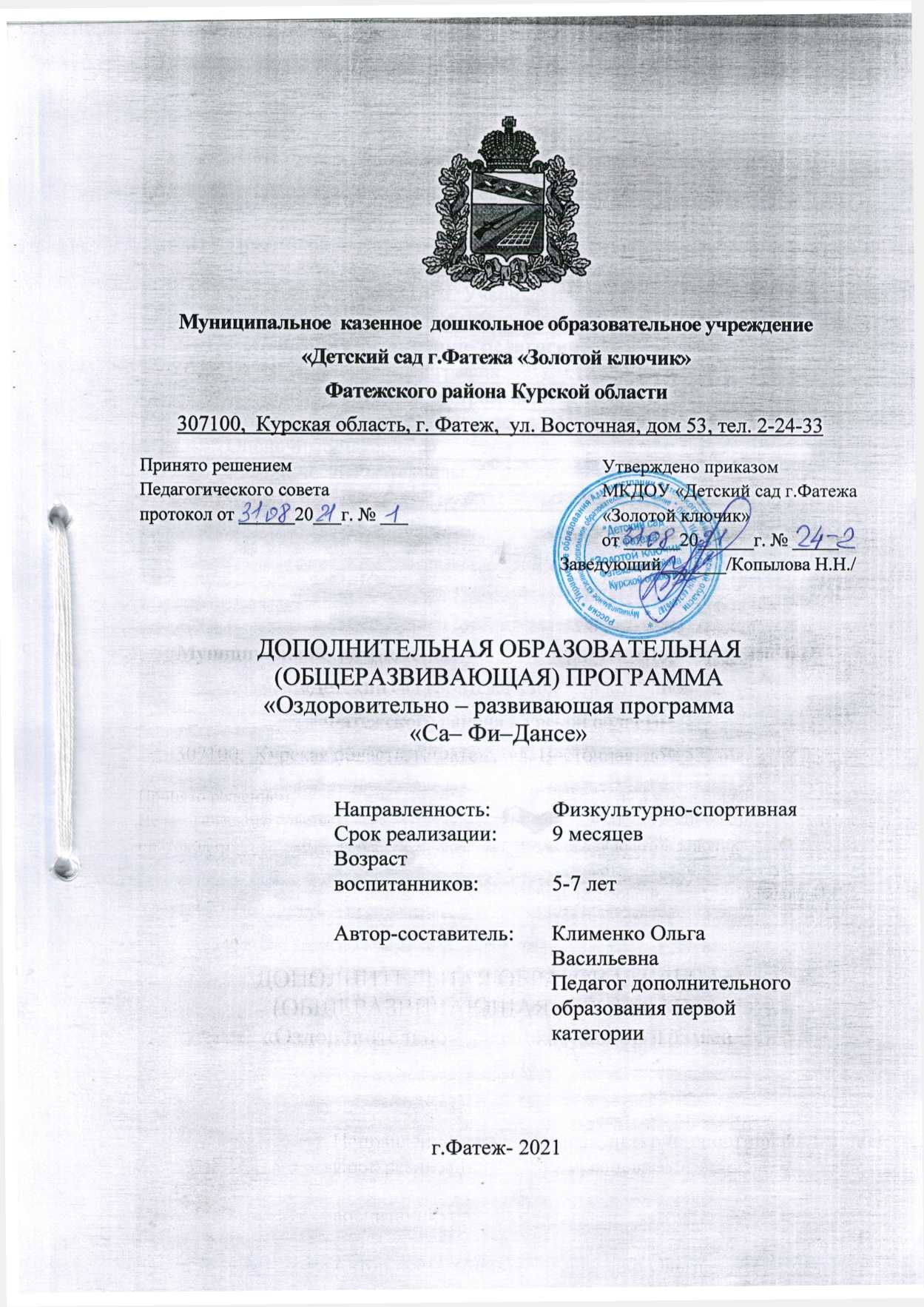 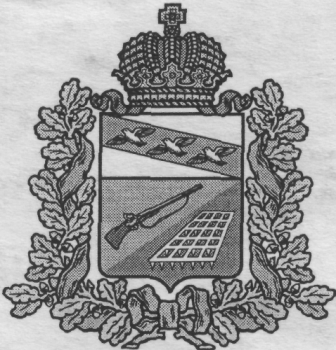 Муниципальное  казенное  дошкольное образовательное учреждение «Детский сад г.Фатежа «Золотой ключик» Фатежского района Курской области307100,  Курская область, г. Фатеж,  ул. Восточная, дом 53, тел. 2-24-33.Принято решением                                                                               Утверждено приказомПедагогического совета                                                        МКДОУ «Детский сад г.Фатежа протокол от ______20___г. № ___                                                         «Золотой ключик»                                                                                                 от ______20______г. № _____                                                                                        Заведующий_______/Копылова Н.Н./ ДОПОЛНИТЕЛЬНАЯ ОБРАЗОВАТЕЛЬНАЯ                       (ОБЩЕРАЗВИВАЮЩАЯ) ПРОГРАММА«Оздоровительно- развивающая программа «Са-фи-дансе»г.Фатеж- 2021 гСодержание:Комплекс основных характеристик программы                                              1.1. Пояснительная записка………… ………….3                                          1.2. Цель и задачи  программы………………….7                                        1.3. Содержание программы. Учебный план…. 8                                        1.4. Планируемые результаты…………………..8 Комплекс организационно-педагогических условий                             2.1.Календарно-учебный график ………………10                               2.2. Условия реализации программы…………..19                                                           2.3.Формы аттестации…………………………..19                                                                2.4.Оценочные материалы………………………20                                                             2.5. Методические материалы…………………..22                                     2.6. Список литературы………………………….24I. Комплекс основных характеристик программы1.1. Пояснительная запискаДанная Программа разработана в соответствии со следующими нормативными документами:Федеральный закон РФ №273 - ФЗ от 29.12.2012 «Об образовании в Российской Федерации »;Приказ Министерства образования и науки Российской Федерации от 09.11.2018 № 196 «Об утверждении Порядка организации и осуществления образовательной деятельности по дополнительным общеобразовательным программам»;Письмо Минобразования и науки РФ №06-1844 от 11.12.2006 «О примерных требованиях к программам дополнительного образования детей»;Письмо Минобразования и науки РФ № 65/23-16 от 14.03. 2000 г. «О гигиенических требованиях к максимальной нагрузке на детей дошкольного возраста в организованных формах обучения»;Правила оказания платных образовательных услуг, утвержденные постановлением Правительства РФ от 15.08.2013 №706;Постановление Главного государственного санитарного врача РФ от15.05.2013 г. № 26 «Санитарно-эпидемиологические требования к устройству, содержанию и организации режима работы дошкольных образовательных организаций» (СанПиН 2.4.1.3049-13);Лицензия на правоведения образовательной деятельности;Устав МКДОУ «Детский сад г.Фатежа «Золотой ключик».Дополнительная общеобразовательная  программа «Са – Фи – Дансе» направлена на всестороннее, гармоничное развитие детей дошкольного возраста, на сохранение и укрепление физического здоровья, развитие музыкальных и творческих способностей, психических процессов, нравственно-коммуникативных качеств личности.                                                                         В последнее время в ДОО все чаще стали применять нетрадиционные средства в физическом развитии детей. Наиболее популярной сейчас является танцевально-игровая  гимнастика. Данная  программа  аккумулировала все то, что доставляет детям радость, помогает справляться со стрессовыми ситуациями: и игру, и творчество, и общение, и возможность выразить свой внутренний мир. И все это объединено музыкой, которая поднимает настроение, раскрепощает детей. Таким образом, программа «Са-Фи-Дансе»  помогает сохранять и укреплять и психическое и физическое здоровье.Программа состоит из множества здоровьесберегающих технологий: самомассажа, упражнений на развитие гибкости, пальчиковой, ритмической и дыхательной гимнастики, музыкальных и подвижных игр. В ней  представлены различные разделы, но основными являются танцевально-ритмическая гимнастика, нетрадиционные виды упражнений и креативная гимнастика. Так, в танцевально-ритмическую гимнастику входят разделы: игроритмика, игрогимнастика  и игротанец. Нетрадиционные виды упражнений представлены: игропластикой, пальчиковой гимнастикой, игровым самомассажем, музыкально-подвижными играми и играми-путешествиями. Раздел креативной гимнастики включает: музыкально-творческие игры и специальные задания.   Все разделы программы объединяет игровой метод проведения занятий. Он придает процессу привлекательную форму, облегчает процесс запоминания и освоение упражнений, повышает эмоциональный фон занятий, способствует развитию мышления, воображения и творческих способностей ребенка. Предполагается, что освоение основных разделов программы поможет естественному развитию организма ребенка, морфологическому и функциональному совершенствованию его отдельных органов и систем. Обучение по программе "Са-Фи-Дансе" создает необходимый двигательный режим, положительный психологический настрой. Все это способствует укреплению здоровья ребенка, его физическому и умственному развитию.Реализация задач сводится к общей и специальной подготовке индивидуального образа ребёнка, как прекрасное дополнение к основной программе, в целях повышения уровня здоровья детей, как множество видов физической активности и здорового образа жизни. Коррекционное, профилактическое и воспитательное воздействие  возможно лишь при соблюдении ряда дидактических принципов: научности, систематичности, постепенности, индивидуальности, доступности, учёта возрастного развития движений, чередования нагрузки, наглядности, сознательности и активности.Для реализации дополнительной общеобразовательной  программы может проводиться оценка индивидуального развития детей. Такая оценка производится педагогическим работником в рамках педагогической диагностики (оценки индивидуального развития детей дошкольного возраста, связанной с оценкой эффективности педагогических действий и лежащей в основе их дальнейшего планирования). Результаты педагогической диагностики (мониторинга) могут  использоваться исключительно для решения задачи индивидуализации образования и оптимизации работы с детьми. Достижения ребенка должны рассматриваться педагогом с позиции той деятельности, которую он осуществляет совместно с детьми.Для этого на каждого обучающегося заведена карта диагностики уровня развития по программе «Са-Фи-Дансе» (см. п.2.4.)Актуальность. Серьезным недостатком дошкольного воспитания является малоподвижность детей. Они много занимаются сидя, мало двигаются и  играют на свежем воздухе. Это плохо сказывается не только на физическом, но и на их  духовном развитии, снижает тонус  их нервной системы,  угнетает психическую активность. У физически ослабленных детей, подверженных быстрому утомлению, эмоциональный тонус и настроение снижены. Танцевально- ритмическая гимнастика должна эффективно и разносторонне воздействовать на опорно- двигательный аппарат, сердечно-сосудистую, дыхательную и нервную системы ребенка.Оказывается, что актуальными проблемами  детского здоровья в современном обществе, помимо гиподинамии, о которой речь идет уже не одно десятилетие, являются детские стрессы и детская тревожность. Они могут возникать из-за негативной атмосферы в семье, детском саду, усталости от постоянного нахождения в большом коллективе, т. к. родители вынуждены находиться на работе с утра до позднего вечера. Тревожность развивается от недостаточной эмоциональной поддержки, от настроя родителей и педагогов на обязательную успешность детей в любом деле, от неумения выразить свои чувства, свой внутренний мир.  Дети более чувствительны к стрессам, но и восстанавливаются быстрее. Главное -создать условия, способствующие этому.А что важно для ребенка? Важно, чтобы он чувствовал себя комфортно, защищено, без напряжения, получал положительные эмоции от всего, чем занимается.К числу достижений проводимой в России модернизации образования относятся расширение вариативности дошкольного воспитания, разработка новых программ обучения и воспитания детей, оригинальных методик.Программа  Са-Фи-Дансе» известна во многих городах России, а также городах ближнего и дальнего зарубежья. Пользуется большой популярностью среди специалистов и занимающихся, может быть альтернативной программе по физическому воспитанию дошкольных учреждений. Программа научно обоснована и направлена на развитие двигательных, творческих, музыкально-танцевальных способностей детей и жизненно необходимых умений и навыков.Курс программы «Са-Фи-Дансе»» рассчитан на 8 месяцев. При распределении разделов программы  учитывались основные принципы дидактики, возрастные особенности каждой группы, физические возможности и психологические особенности детей от 4 до 7 лет. Занятия по танцевально-игровой гимнастике проводятся   в музыкальном зале. Продолжительность занятий соответствует возрастным нормам детей.Особенности организации образовательного процессаРежим занятий для обучающихся, осваивающих дополнительную общеобразовательную программу «Са-Фи-Дансе»1.2. Цель и задачи  программыОсновной целью программы «Са – Фи – Дансе» является содействие всестороннему развитию личности дошкольника средствами танцевально-игровой гимнастики.Задачи:Воспитательные: 1.Способствовать развитию  мышления, воображения, находчивости и познавательной активности, расширению кругозора.                                                                                                 2.Воспитать  чувство товарищества, взаимопомощи и трудолюбия. 3. Приобщить обучающегося к здоровому образу жизни и гармонии тела.  4.Сформировать умение вести себя в группе во время движения, чувство такта, культурные привычки в процессе группового общения с детьми и взрослыми.Развивающие:                                                                                                                      1.Развитие координации, гибкости, пластики, общей физической выносливости.                                                                                                                                   2.Содействие  развитию чувства ритма, музыкального слуха, памяти, внимания, умения согласовывать движения с музыкой.                                         3.Развитие творческих способностей с помощью заданий на импровизацию, творческих этюдов.                                                                                        4.Формирование красивой осанки.Обучающие:                                                                                                                                 1.Сформировать навыки выразительности, пластики движений и жестов в танцах, играх, упражнениях.                                                                                                                 2. Способствовать овладению навыков самостоятельного выражения движений под музыку.3. Предоставить возможность  эмоционального выражения, раскрепощенности и творчества в играх, упражнениях.1.3. Содержание программы                                                                               Учебный план1.4. Планируемые результатыЗнания и умения, которые должен приобрести обучающийся                                  в процессе освоения  программы.   Старшая группа.        Обучающиеся будут иметь представление  о назначении отдельных упражнений танцевально — ритмической гимнастики.  Научатся  выполнять простейшие построения и перестроения. Получат навыки  выполнения ритмических, эстрадных танцев и комплексовупражнений  под музыку. Будут стремиться ритмично двигаться в различных музыкальных темпах и передавать хлопками и притопами простейший ритмический рисунок. Будут обучены основным танцевальным позициям рук и ног. Смогут выполнять простейшие двигательные задания по креативной гимнастике.Подготовительная группа.В процессе освоения программы  обучающиеся  будут знать  правила безопасности при занятиях физическими упражнениями без предметов и с предметами. Овладеют навыками по различным видам передвижений по залу и приобретут определенный «запас» движений в общеразвивающих и танцевальных упражнениях. Будут стремиться передавать характер музыкального произведения в движениях (веселый, грустный, лирический, героический и т.д.). Будут обучены  основным хореографическим упражнениям. Научатся исполнять эстрадные  и ритмические танцы, комплексы упражнений под музыку, а также выполнять двигательные задания по креативной гимнастике.Компетенции и личностные качества, которые могут быть сформированы и развиты у детей в результате занятий по программе:*укрепление здоровья детей;                                                                                                 *снижение уровня заболеваемости;                                                                    *изменения отношения детей  к сохранению и укреплению своего здоровья;                                                                                                          *повышение интереса к занятиям танцевально-игровой гимнастики;      *благотворное влияние музыки на психосоматическую сферу ребёнка; *воспитание умения эмоционального выражения, творчества в движении.   Личностные, метапредметные и предметные результаты, которые приобретет обучающийся по итогам освоения программы:Предметные результаты:                                                                              Обучить детей правилам безопасности при занятиях физическими упражнениями без предметов и с предметами, обучить грамотному использованию предметов личной гигиены перед и на занятиях.                              Метапредметные результаты:                                                                         Развить в детях элементарные передвижения по залу и дать определенный запас движений и упражнений, передавать характер музыки. Развитьумения выполнять специальные упражнения для согласования движений с музыкой, владеть основами хореографических упражнений                                                                                                         Личностные результаты:                                                                                   Воспитать в детях чувство ритма для ритмических танцев и ответственность за исполнение танцевальных номеров.                  II. Комплекс организационно-педагогических условий2.1.Календарно-учебный графикКоличество учебных недель в 2021-2022  учебном году – 34. Продолжительность каникул – зимние – с 31.12.2021 по 09.01.2022 год.                  Начало занятий – 15 сентября  2021г. Окончание занятий 26 мая 2022 г.Старшая группа №5Подготовительная группа №72.2.Условия реализации программыДля реализации программы в ДОУ созданы необходимые условия. Развивающая  среда  музыкального и спортивного залов  соответствует требованиям СанПиН 2.4.1.3049-13, ФГОС ДО и обеспечивает  возможность общения и совместной деятельности детей и взрослых, двигательной активности детей.Развивающая среда  по насыщенности и разнообразию обеспечивает занятость каждого ребенка, эмоциональное благополучие и психологическую комфортность, в музыкальном  зале созданы условия для нормального психосоциального развития детей:                                                                     спокойная и доброжелательная обстановка,  внимание к эмоциональным потребностям детей, созданы условия для развития и обучения. Музыкальный зал оснащен: аудиоаппаратурой, фортепиано, компьютером, обширной фоно- и видеотекой, современным нотным материалом,  пособиями и атрибутами, музыкальными игрушками и  детскими музыкальными инструментами, музыкально-дидактическими играми, масками и костюмами. Для проведения общеразвивающих упражнений имеются обручи, кегли, флажки, ленточки, платочки,  мячи, гимнастические палки, скакалки, снежинки, листики, цветочки, салютики. Педагог, занятый в реализации программы, имеет опыт работы и высшую квалификационную категорию. Личный инвентарь и одежда обучающихся: чешки, белые футболки, юбки для девочек и шорты для мальчиков. Для праздников – костюмы в зависимости от специфики танцев.2.3.Формы аттестации       Для определения результативности освоения программы разработаны следующие формы аттестации:                                                                           1.Формы отслеживания и фиксации образовательных результатов:                             - журнал посещаемости;                                                                                                                - анкетирование родителей;                                                                                                 -фото и видеосъемка;                                                                                                                - отзыв детей и родителей.                                                                                                      2. Формы предъявления и демонстрации образовательных результатов:                    -участие в утренниках и концертах в ДОУ;                                                               - участие в конкурсах дошкольного творчества;                                                                                              - открытые занятия согласно учебному плану.2.4.Оценочные материалыКарта диагностики уровня развития ребенка                                                              по программе «Са-Фи-Дансе»Способом определения результативности реализации дополнительной общеразвивающей общеобразовательной программы «Са-Фи-Дансе» является диагностика.                                                                                                       Цель диагностики: выявление уровня музыкального и психомоторного развития ребенка (начального уровня и динамики развития, эффективности педагогического воздействия).Метод диагностики: наблюдение за детьми в процессе занятий  в условиях выполнения обычных и специальных подобранных заданий.Ф.И. ребенка    __________________________Группа              ______________________Ритмика – умение двигаться в такт, выполнять движения под музыку соответственно ее характеру, ритму, темпу.  Пластика – мягкость, плавность и музыкальность движений рук, тела, подвижность суставов, гибкость позвоночника, позволяющие исполнять несложные  упражненя.                                                                                            Внимание – способность не отвлекаться от музыки и процесса движения.  Память – способность запоминать музыку и движения. В данном виде деятельности проявляются разнообразные виды памяти: музыкальная, двигательная, зрительная. Как правило, детям необходимо 6-8 повторений композиции вместе с педагогом для запоминания последовательности упражнений.                                                                                                         Координация  движений – точность, ловкость движений, координация рук и ног при выполнении упражнений (в ходьбе, общеразвивающих и танцевальных движениях); правильное сочетание движений рук и ног при ходьбе.                                                                                                    Эмоциональность – выразительность мимики и пантомимики, умение передавать в мимике, позе, жестах разнообразную гамму чувств исходя из музыки и содержания композиции (страх, радость, удивление, настороженность, восторг, тревогу и т.д.), умение выразить свои чувства не только в движении, но и в слове.                                                                          Музыкальность – способность воспринимать и передавать в движении образ и основные средства выразительности, изменять движения в соответствии с фразами, темпом и ритмом. Оценивается соответствие исполнения движений в музыке (в процессе самостоятельного исполнения – без показа педагога).                                                                                       Творческие проявления – умение импровизировать под знакомую и незнакомую музыку на основе освоенных на занятиях движений. Творческая одаренность проявляется в особой выразительности движений, нестандартности пластических средств и увлеченности ребенка самим процессом движения под музыку. Степень выразительности, оригинальности также оценивается педагогом в процессе наблюдения.    В результате наблюдений и диагностики педагог может подсчитать средний суммарный балл для общего сравнения динамики и развития ребенка на протяжении определенного периода времени.В  - Высокий уровеньС   - Средний уровеньН    - Низкий уровень2.5. Методические материалы. Алгоритм учебного занятия. В структуру занятия входят три части: подготовительная, основная и заключительная. Продолжительность занятия может длиться от 20 до 30 минут в зависимости от возраста детей.В подготовительной части  решаются задачи функциональной подготовки организма детей к предстоящей работе с помощью строевых упражнений, специальных упражнений для согласования движений и музыки, различных видов ходьбы и бега.                                                                                                                 В основной части занятия средствами танца решаются задачи общей и специальной направленности, разучиваются специальные коррекционные упражнения, совершенствуется техника и стиль их выполнения, отрабатывается согласованность движений с музыкой. В заключительной части  решаются задачи восстановления сил организма детей после физической нагрузки. Используется спокойная ходьба, упражнения в растягивании и расслаблении мышц, элементы самомассажа, музыкальные игры и творческие задания.Дидактические материалы.• Образные предметные картинки;                                                                       • атрибуты к подвижным и музыкальным играм;• ноутбук, магнитофон, аудио- видео записи;• спортивная форма детей и педагога;• декорации (для проведения сюжетных занятий)Особенности организации образовательного процесса.Основными видами деятельности на занятиях по танцевальной ритмике являются репродуктивная и творческая. Репродуктивная деятельность направлена на овладение детьми умениями и навыками через повторение выполнения движений, показанных педагогом. Творческая деятельность направлена на самостоятельное преобразование детьми имеющихся знаний и умений для получения нового результата. Взаимосвязь двух этих видов деятельности дает детям возможность реализации творческой самореализации и способствует гармоничному (умственному и физическому) развитию личности. Кроме того, в работе с детьми используются следующие методы обучения: показ образца выполнения движения без музыкального сопровождения, под счет; выразительное исполнение движения под музыку; словесное пояснение выполнения движения; внимательное отслеживание качества выполнения упражнения и его оценка; творческие задания. По уровню деятельности детей используются методы объяснительно-иллюстративные, репродуктивные, частично-поисковые и исследовательские. Методы и приемы варьируются в зависимости от используемого хореографического материала (игра, пляска, упражнение, хоровод и т.д.), его содержания, объема программных умений, этапа разучивания материала, индивидуальных особенностей каждого ребенка. Все приемы и методы направлены на то, чтобы танцевальная деятельность детей была исполнительской и творческой. Учебный материал на занятиях по ритмике распределяется согласно принципу возрастания и чередования нагрузки. Методика проведения занятий предполагает постоянное создание ситуаций успеха, радости от преодоления трудностей в освоении изучаемого материала или при выполнении творческих заданий. Этому способствуют совместное обсуждение проблем, возникающих в творческом процессе, поощрение творческих проявлений, создание положительной мотивации, актуализации интереса, проведение конкурсов, соревнований. Важным условием творческого самовыражения воспитанников является реализация идеи свободного выбора: детям предоставляется право выбора танцевальных средств для выражения музыкального образа, творческой комбинации знакомых танцевальных движений. Занятия по данной программе состоят из теоретической и практической частей, причем большее количество времени отводится практической части. Форму занятий можно определить как творческую деятельность детей. 2.6. Список литературы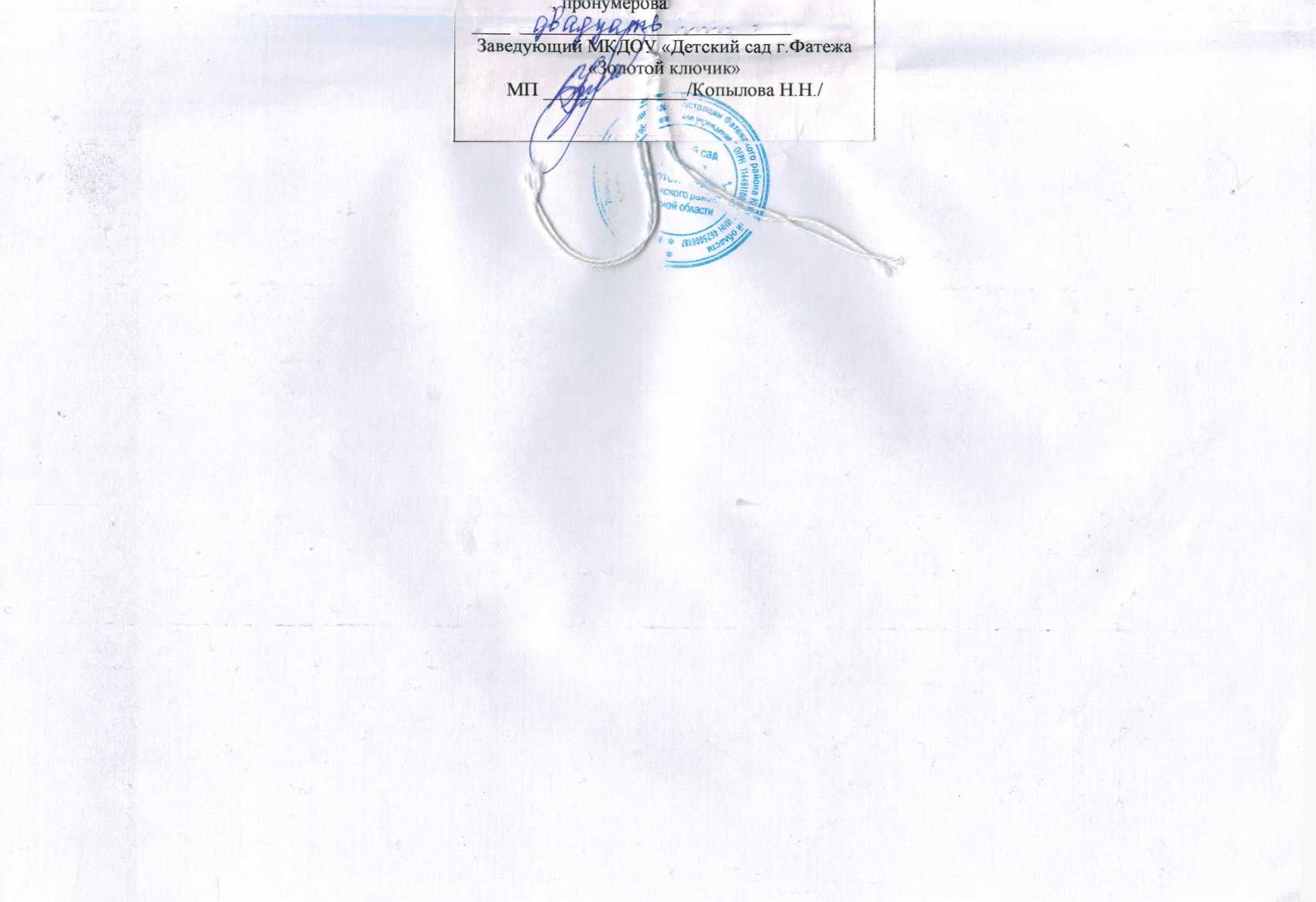 Направленность:Физкультурно-спортивнаяСрок реализации: 9 месяцев Возраст воспитанников: 5-7 лет Автор-составитель: Клименко Ольга ВасильевнаПедагог дополнительного образования первой категорииОбъем программыФорма обученияСостав группЧисло участников групп34 недель                       34 часаОчнаяПостоянный, сформирован в группы обучающихся одного возраста19-29 детей  в каждой группеНаправленность объединенияВозрастная категорияНаполняемость группыПродолжительность занятия в деньКол-во занятий в неделюКол-во занятий в годСтаршая                   (5-6 лет)26-29 детей25 минут134Подготовительная(6-7 лет)19-26 детей30 минут134№РАЗДЕЛЫ ПРОГРАММЫСтаршая  группаПодготовительная группа1.ИгроритмикаВ течение годаВ течение годаВ течение года2.Игрогимнастика443.ИгротанцыВ течение годаВ течение годаВ течение года4.Танцевально-ритмическая гимнастика26265.ИгропластикаПо плану занятийПо плану занятийПо плану занятий6.Пальчиковая гимнастикаПо плану занятийПо плану занятийПо плану занятий7.Игровой самомассажПо плану занятийПо плану занятийПо плану занятий8.Музыкально — подвижные игрыПо плану занятийПо плану занятийПо плану занятий9.Игры-путешествия4410Креативная гимнастикаПо плану занятийПо плану занятийПо плану занятийВсего часов3434№МесяцЧислоВремя проведения занятийФорма занятийКол -во часовТема занятий1Сентябрь 16Четверг 15.30- 15.55Групповое1Вводное занятие «Давайте познакомимся». Танцевально-ритмическая гимнастика «Ручки, ручки»2Сентябрь 23Четверг 15.30- 15.55Групповое1Понятие о правой, левой руке, правой, левой стороне. Повороты и наклоны корпуса. Игрогимнастика «Левой, правой». Пальчиковая гимнастика. 3Сентябрь 30Четверг 15.30- 15.55Групповое1Поза исполнителя. Зритель, исполнитель. Положение фигуры по отношению к зрителю. Ракурс .Игропластика. Танцевально-ритмическая гимнастика «Прыг-скок».4Октябрь7Четверг 15.30- 15.55Групповое1Ориентация в пространстве. Игры по перемещению в пространстве.Танцевально-ритмическая гимнастика «Ручки, ручки». Креативная гимнастика.5Октябрь14Четверг 15.30- 15.55Групповое1Первый подход к ритмическому исполнению (хлопки, выстукивания, притоп). Танцевально-ритмическая гимнастика «Ручки, ручки». Пальчиковая гимнастика6Октябрь21Четверг 15.30- 15.55Групповое1Занятие-путешествие «Осеннее приключение»7Октябрь 28Четверг 15.30- 15.55Групповое1Основные танцевальные правила. Постановка корпуса. Развитие чувства ритма. Ритмические упражнения с предметом (мяч, обруч, листочки). Танцевально-ритмическая гимнастика «Беготня».8Ноябрь11Четверг 15.30- 15.55Групповое1Развитие эластичности мышц. Игровые элементы. Игровой самомассаж. 9Ноябрь18Четверг 15.30- 15.55Групповое1Фигуры в танце. Квадрат, круг, линия, воротца, змейка. Танцевально-ритмическая гимнастика «Беготня». Пальчиковая гимнастика.10Ноябрь25Четверг 15.30- 15.55Групповое1Занятие-путешествие «Путешествие на веселом паровозике»11Декабрь2Четверг 15.30- 15.55Групповое1Танцевальные элементы. Игрогимнастика «Енот».                Креативная гимнастика12Декабрь9Четверг 15.30- 15.55Групповое1Ритмические упражнения с предметом (мяч, обруч, листочки). Пальчиковая гимнастика.13Декабрь16Четверг 15.30- 15.55Групповое1Танцевально-ритмическая гимнастика «Руки вверх».  Креативная гимнастика14Декабрь23Четверг 15.30- 15.55Групповое1Новогодняя зарисовка «Зимушка-Зима».15Декабрь 30Четверг 15.30- 15.55Групповое1Танцевально-ритмическая гимнастика «Хомяки». Пальчиковая гимнастика.16Январь13Четверг 15.30- 15.55Групповое1Синхронность и координация движений. Упражнения на дыхание, упражнения для развития правильной осанки. Танцевально-ритмическая гимнастика «Беготня». Игропластика.17Январь20Четверг 15.30- 15.55Групповое1Общеразвивающие упражнения «Танцуй, танцуй».  Игрогимнастика «Большие и маленькие». Пальчиковая гимнастика.18Январь27Четверг 15.30- 15.55Групповое1Занятие-путешествие «Поход в зоопарк»19Февраль3Четверг 15.30- 15.55Групповое1Тренинг «Большие и маленькие шаги».                 Креативная гимнастика. Танцевально-ритмическая гимнастика «Прыг-скок».20Февраль10Четверг 15.30- 15.55Групповое1Упражнения для профилактики плоскостопия. Игровой самомассаж. Танцевально-ритмическая гимнастика «В каждом маленьком ребенке»21Февраль17Четверг 15.30- 15.55Групповое1Общеукрепляющие упражнения «Я двигаться люблю». Игрогимнастика «В нашем зале». Танцевально-ритмическая гимнастика «Облака» Пальчиковая гимнастика. 22Март 3Четверг 15.30- 15.55Групповое1Тренинг «Лягушачья зарядка». Игровой самомассаж. Танцевально-ритмическая гимнастика «Прыг-скок».23Март 10Четверг 15.30- 15.55Групповое1Занятие-путешествие «Времена года»24Март17Четверг 15.30- 15.55Групповое1Простейшие танцевальные элементы в форме игры. Танцевально-ритмическая гимнастика «То, что нужно!». Игровой самомассаж.25Март24Четверг 15.30- 15.55Групповое 1Упражнения на дыхание, упражнения для развития правильной осанки. Танцевально-ритмическая гимнастика «В каждом маленьком ребенке». Пальчиковая гимнастика.26Март31Четверг 15.30- 15.55Групповое1Упражнения на расслабление мышц. Танцевально-ритмическая гимнастика «Прыг-скок».  Креативная гимнастика. Игровой самомассаж.27Апрель 7Четверг 15.30- 15.55Групповое1Настроение в музыке и танце. Характер исполнения. Танцевально-ритмическая гимнастика «В каждом маленьком ребенке». Игропластика.28Апрель 14Четверг 15.30- 15.55Групповое1Весенняя зарисовка «Весна-красна»29Апрель21Четверг 15.30- 15.55Групповое1Упражнения для профилактики плоскостопия. Игровой самомассаж.Танцевально-ритмическая гимнастика «Прыг-скок».30Апрель28Четверг 15.30- 15.55Групповое1Занятие- путешествие «Любимые игрушки»31Май 5Четверг 15.30- 15.55Групповое1Игрогимнастика «Листочки». Танцевально-ритмическая гимнастика «Облака» Пальчиковая гимнастика32Май 12Четверг 15.30- 15.55Групповое1Танцевальные игры с актерской задачей. Игропластика.Танцевально-ритмическая гимнастика «В каждом маленьком ребенке». Креативная гимнастика.33Май 19Четверг 15.30- 15.55Групповое1Упражнения на расслабление мышц. Танцевально-ритмическая гимнастика «Прыг-скок».  Креативная гимнастика. Игровой самомассаж.34Май26Четверг 15.30- 15.55Групповое1Открытое занятие-путешествие «В мире танца»Всего:Всего:                                                                   34 часа                                                                   34 часа                                                                   34 часа                                                                   34 часа                                                                   34 часа№МесяцЧислоВремя проведения занятийФорма занятийКол -во часовТема занятий1Сентябрь 15Среда 15.30- 16.00Групповое1Вводное занятие «Давайте познакомимся» Танцевально-ритмическая гимнастика «Солнышко лучистое».2Сентябрь 22Среда 15.30- 16.00Групповое2Понятие о правой, левой руке, правой, левой стороне. Повороты и наклоны корпуса. Игрогимнастика «Левой, правой». Пальчиковая гимнастика. 3Сентябрь 29Среда 15.30- 16.00Групповое1Поза исполнителя. Зритель, исполнитель. Положение фигуры по отношению к зрителю. Ракурс .Игропластика. Танцевально-ритмическая гимнастика «Солнышко лучистое».4Октябрь6Среда 15.30- 16.00Групповое1Ориентация в пространстве. Игры по перемещению в пространстве. Креативная гимнастика. Танцевально-ритмическая гимнастика «Веселая стирка».5Октябрь13Среда 15.30- 16.00Групповое1Первый подход к ритмическому исполнению (хлопки, выстукивания, притоп). Танцевально-ритмическая гимнастика «Солнышко лучистое». Пальчиковая гимнастика6Октябрь20Среда 15.30- 16.00Групповое1Занятие-путешествие «Осеннее приключение»7Октябрь 27Среда 15.30- 16.00Групповое1Основные танцевальные правила. Постановка корпуса. Развитие чувства ритма. Ритмические упражнения с предметом (мяч, обруч, листочки). Танцевально-ритмическая гимнастика «Веселая стирка».8Ноябрь3Среда 15.30- 16.00Групповое1Развитие эластичности мышц. Игровые элементы. Игровой самомассаж.Танцевально-ритмическая гимнастика «Облака»9Ноябрь10Среда 15.30- 16.00Групповое1Фигуры в танце. Квадрат, круг, линия, воротца, змейка. Танцевально-ритмическая гимнастика «Носса». Пальчиковая гимнастика.10Ноябрь17Среда 15.30- 16.00Групповое1Занятие-путешествие «Путешествие на веселом паровозике»11Ноябрь 24Среда 15.30- 16.00Групповое1Танцевальные элементы. Игрогимнастика «Помогатор».                Креативная гимнастика12Декабрь1Среда 15.30- 16.00Групповое1Ритмические упражнения с предметом (мяч, обруч, листочки). Игрогимнастика «Посмотрите-ка!». Пальчиковая гимнастика.13Декабрь8Среда 15.30- 16.00Групповое1Синхронность и координация движений. Упражнения на дыхание, упражнения для развития правильной осанки.Игропластика. Танцевально-ритмическая гимнастика «Обезянки».14Декабрь15Среда 15.30- 16.00Групповое1Новогодняя зарисовка «Зимушка-Зима»15Декабрь 22Среда 15.30- 16.00Групповое1Танцевально-ритмическая гимнастика «В ритме танца». Игропластика.16Январь12Среда 15.30- 16.00Групповое1Общеразвивающие упражнения «Танцуй, танцуй».  Игрогимнастика «Большие и маленькие». Пальчиковая гимнастика.17Январь19Среда 15.30- 16.00Групповое1Занятие-путешествие «Поход в зоопарк»18Январь 26 Среда 15.30- 16.00Групповое1Тренинг «Ручками похлопали».                 Креативная гимнастика. Танцевально-ритмическая гимнастика «Енот».19Февраль2Среда 15.30- 16.00Групповое1Простейшие танцевальные элементы в форме игры. Танцевально-ритмическая гимнастика «Мы любим танцевать» . Игровой самомассаж.20Февраль9Среда 15.30- 16.00Групповое1Общеукрепляющие упражнения «Я двигаться люблю». Игрогимнастика «Помогатор». Пальчиковая гимнастика. 21Февраль16Среда 15.30- 16.00Групповое1Тренинг «Я танцевать хочу». Игровой самомассаж. Танцевально-ритмическая гимнастика «В ритме танца».22Март 2Среда 15.30- 16.00Групповое1Занятие-путешествие «Времена года»23Март9Среда 15.30- 16.00Групповое1Танцевально-ритмическая гимнастика «В ритме танца». Игропластика.24Март16Среда 15.30- 16.00Групповое 1Упражнения на дыхание, упражнения для развития правильной осанки. Пальчиковая гимнастика. Танцевально-ритмическая гимнастика «Енот».25Март23Среда 15.30- 16.00Групповое1Упражнения на расслабление мышц. Креативная гимнастика. Игровой самомассаж. Танцевально-ритмическая гимнастика «В ритме танца».26Март30Среда 15.30- 16.00Групповое1Весенняя зарисовка «Весна-красна»27Апрель6Среда 15.30- 16.00Групповое2Упражнения для профилактики плоскостопия. Игровой самомассаж. Танцевально-ритмическая гимнастика «Море по колено».28Апрель13Среда 15.30- 16.00Групповое1Игры по перемещению в пространстве. Игропластика. Танцевально-ритмическая гимнастика «В ритме танца»29Апрель20Среда 15.30- 16.00Групповое1Игрогимнастика«Платочки». Танцевально-ритмическая гимнастика «Облака» Пальчиковая гимнастика30Апрель27Среда 15.30- 16.00Групповое1Танцевальные игры с актерской задачей. Танцевально-ритмическая гимнастика «Носса».Креативная гимнастика.31Май4Среда 15.30- 16.00Групповое1Танцевально-ритмическая гимнастика «Мама-Мария». Пальчиковая гимнастика.32Май11Среда 15.30- 16.00Групповое1Мы-артисты. Актерское мастерство. Танцевально-ритмическая гимнастика «Мама-Мария».Пальчиковая гимнастика.33Май18Среда 15.30- 16.00Групповое1Игры-эстафеты для развития гибкости, координации движений. Игропластика.34Май25Среда 15.30- 16.00Групповое1Открытое занятие-путешествие «В мире танца»Всего:Всего:                                                                  34 часа                                                                  34 часа                                                                  34 часа                                                                  34 часа                                                                  34 часаПараметрыНачало годаКонец годаДинамика роста развитияРитмикаПластикаВниманиеПамятьКоординация движенийЭмоциональностьМузыкальностьТворческие проявленияОсобенности организации образовательного процессаМетоды обучения и воспитанияФормы организации образовательного процессаФормы организации учебного занятияПедагогические технологииОчноОбъяснительно - иллюстративный(беседа, объяснение, прослушиваниемузыкального  материала, показ); игровой;метод  поисковых  ситуаций (побуждение  детей  к  творческой  и  практической  деятельности); упражения; мотивация.ГрупповаяПрактические занятия, беседы, просмотр видео-материалов, концерты, праздники.Здоровьесберегающие технологии (самомассаж, упражнения на развитие гибкости, пальчиковая, ритмическая и дыхательная гимнастика); технология игровой деятельности Объяснительно - иллюстративный(беседа, объяснение, прослушиваниемузыкального  материала, показ); игровой;метод  поисковых  ситуаций (побуждение  детей  к  творческой  и  практической  деятельности); упражения; мотивация.ГрупповаяПрактические занятия, беседы, просмотр видео-материалов, концерты, праздники.Здоровьесберегающие технологии (самомассаж, упражнения на развитие гибкости, пальчиковая, ритмическая и дыхательная гимнастика); технология игровой деятельности АвторМетодическое пособиеЖ.Е.Фирилева,Е.Г. СайкинаСанкт-Петербург, «Детство-пресс», 2003 г«Са-Фи-Дансе»                                                          Танцевально-игровая гимнастика для детейЛ.И.Пензулаева, Москва, «Мозаика-Синтез», 2017г«Оздоровительная гимнастика для детей дошкольного возраста»О.В.Козырева, Москва, «Просвещение», 2003 г«Лечебная физкультура для дошкольников»О.Б. Казина, Ярославль, Академия Холдинг, 2005 г«Веселая физкультура для детей и их родителей»О.Н. Моргунова, Воронеж, 2005 г«Профилактика плоскостопия и нарушений осанки в ДОУ»И.Е. Аверина, Москва, 2005 г«Физкультурные минутки и динамические паузы в ДОУ»Интернет-ресурсы:1.http://horeograf.ucoz.ru/blog/metodika_raboty_s_detmi_metodicheskoe_posobie_quot _ot_ritmiki_k_tancu_quot/2011-12-08-1- о методике партерного экзерсиса-«Методика работы с детьми. Методическое пособие «От ритмики к танцу».2.Материал из Википедии — свободной энциклопедии- http://ru.wikipedia.org3.www.horeograf.com. Сайт посвящен хореографам и танцорам.4.http://www.chel-15.ru/horejgrafia.html. Методические и дидактические разработкипо хореографии.5.http://horeograf.ucoz.ru/blog. Музыка для танцев, развивающие игры для детей,гимнастика в стихах, методические пособия для педагога - хореографа.6.http://perlunadetyam.com.ua/index.php?option=com_content&view=section&id=8&Itemid=138.7.http://list.mail .ru/10091/1/0_1_0_1.htm l.8.http://purpeulybka.ucoz.ru/load/velikie_tancory_khoreografy_i_baletmejstery_komplekt_ plakatov/1-1-0-3.Великие танцоры, хореографы и балетмейстеры9.http://www.gallery.balletmusic.ru - Танец от древнейших времен до наших дней: виртуальная галерея10.http://sov-dance.ru/ - Национальная Академия Современной хореографииИнтернет-ресурсы:1.http://horeograf.ucoz.ru/blog/metodika_raboty_s_detmi_metodicheskoe_posobie_quot _ot_ritmiki_k_tancu_quot/2011-12-08-1- о методике партерного экзерсиса-«Методика работы с детьми. Методическое пособие «От ритмики к танцу».2.Материал из Википедии — свободной энциклопедии- http://ru.wikipedia.org3.www.horeograf.com. Сайт посвящен хореографам и танцорам.4.http://www.chel-15.ru/horejgrafia.html. Методические и дидактические разработкипо хореографии.5.http://horeograf.ucoz.ru/blog. Музыка для танцев, развивающие игры для детей,гимнастика в стихах, методические пособия для педагога - хореографа.6.http://perlunadetyam.com.ua/index.php?option=com_content&view=section&id=8&Itemid=138.7.http://list.mail .ru/10091/1/0_1_0_1.htm l.8.http://purpeulybka.ucoz.ru/load/velikie_tancory_khoreografy_i_baletmejstery_komplekt_ plakatov/1-1-0-3.Великие танцоры, хореографы и балетмейстеры9.http://www.gallery.balletmusic.ru - Танец от древнейших времен до наших дней: виртуальная галерея10.http://sov-dance.ru/ - Национальная Академия Современной хореографии